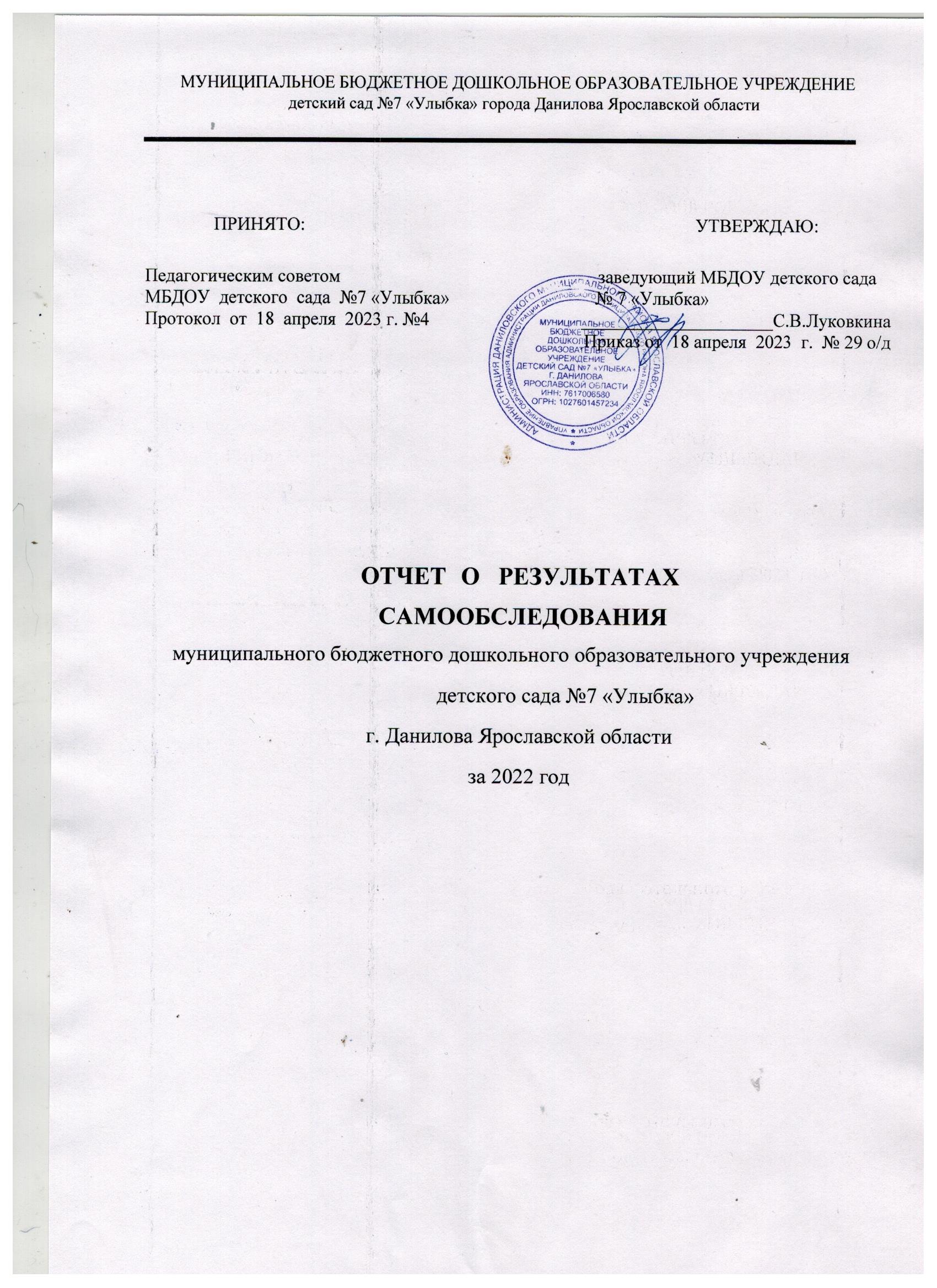 СОДЕРЖАНИЕ ВВЕДЕНИЕ Настоящий отчет подготовлен по результатам проведения самообследования согласно требованиям федерального законодательства, которое обязывает образовательные организации ежегодно осуществлять процедуру самообследования и размещать соответствующий отчет на сайте организации (статья 28 Федерального закона от 29 декабря 2012 г. № 273-ФЗ «Об образовании в Российской Федерации (с изменениями и дополнениями). Самообследование проводилось в соответствии с требованиями приказов Министерства образования и науки РФ  от 10 декабря 2013  № 1324 «Об утверждении показателей деятельности образовательной организации, подлежащей самообследованию», от 14 июня 2013  № 462 «Об утверждении Порядка проведения самообследования образовательной организацией»,  от 14.12.2017  № 1218 "О внесении изменений в Порядок проведения самообследования образовательной организации, утвержденный приказом Министерства образования и науки Российской Федерации от 14 июня 2013  № 462".  Общие сведения об организацииМуниципальное бюджетное дошкольное образовательное учреждение детский сад №7 «Улыбка» г. Данилова Ярославской области (далее – детский сад №7 «Улыбка») расположено в жилом районе города вдали от производящих предприятий и торговых мест.  Общая площадь здания 874 кв. м, из них площадь помещений, используемых непосредственно для нужд образовательного процесса, 842 кв. м. Режим работы детского сада: 2 группы - 10,5 часов (с 7.30 до 18.00)  2 группы - 12 часов (с 7.00 до 19.00) Выходные дни – суббота, воскресенье, нерабочие праздничные дни, установленные законодательством Российской Федерации.                                                                                                                                                    Форма обучения: очная             Язык обучения: русский                                                                                                                                                                                                                                                                                                             I. АНАЛИТИЧЕСКАЯ ЧАСТЬ	1. 	Оценка образовательной деятельности Образовательная деятельность детского сада №7 «Улыбка» организована в соответствии с: − 	Федеральным законом «Об образовании в Российской Федерации» от 29.12.2012 N 273-ФЗ; − Приказом № 373 от 31 июля 2020 г. «Об утверждении Порядка организации и осуществления образовательной деятельности по основным общеобразовательным программам - образовательным программам дошкольного образования»; − СП 3.1/2.4.3598-20 "Санитарно-эпидемиологические требования к устройству, содержанию и организации работы образовательных организаций и других объектов социальной инфраструктуры для детей и молодежи в условиях распространения новой коронавирусной инфекции (COVID-19)" − СП 1.2.3685-21 "Гигиенические нормативы и требования к обеспечению безопасности и (или) безвредности для человека факторов среды обитания". Образовательная деятельность ведется на основании утвержденных Основной образовательной программы дошкольного образования (далее -  ООП ДО) Муниципального бюджетного дошкольного образовательного учреждения  детского сада №7 «Улыбка» г. Данилова Ярославской области (далее -  детский сад №7 «Улыбка») разработанной в соответствии с ФГОС дошкольного образования, с учетом примерной образовательной программы дошкольного образования и санитарно-эпидемиологических правил и нормативов. Режим пребывания детей в ДОУ разработан с учетом возрастных особенностей детей, сезонных условий (теплое и холодное время года), подходов к обучению и воспитанию дошкольников, подходов к организации всех видов детской деятельности. Образовательный процесс осуществляется на русском языке. Группы сформированы по одновозрастному принципу. Образовательная деятельность осуществляется в процессе организации различных видов детской деятельности, осуществляемой в ходе режимных моментов, самостоятельной деятельности детей, совместной деятельности педагогов и детей, взаимодействия с родителями воспитанников.  Образовательная деятельность по образовательной программе дошкольного образования в детском саду №7 «Улыбка» осуществлялась с 01.01.2022 по 31.08.2022 в 4 группах, 4 из них имели общеразвивающую направленность. Все группы однородны по возрастному составу детей (таблица 1.1, таблица 1.2) Таблица 1.1 - Возраст детей  (с 01.01.2022  по 31.08.2022)   Таблица 1.2.  Возраст детей  (с 01.09.2022 по 31.12.2022)   В группах общеразвивающей направленности осуществляется реализация основной образовательной программы дошкольного образования детского сада №7 «Улыбка».  В части образовательной программы, формируемой участниками образовательных отношений в детском саду №7 «Улыбка», реализовывались следующие парциальные программы: по формированию безопасности дорожного движения - Т.В. Данилиной «Светофор».При реализации каждой образовательной области ООП ДО детского сада задачи решались во всех видах детской деятельности, а именно в: режимных моментах; игровой деятельности; специально организованных занятиях; индивидуальной и подгрупповой работе; самостоятельной деятельности; опытах и экспериментировании. Образовательную деятельность педагоги  организуют на основе рабочих программ, где конкретизированы задачи Основной образовательной программы детского сада №7 «Улыбка» в каждой возрастной группе. Содержание рабочих программ раскрывает реализацию образовательных областей в совместной деятельности с детьми через проведение непосредственно- образовательной деятельности и образовательной деятельности в режимных моментах. В детском саду №7 «Улыбка» реализуют рабочую программу воспитания и календарный план воспитательной работы, которые являются частью основной образовательной программы дошкольного образования. При разработке мероприятий календарного плана детский сад №7 «Улыбка» руководствуется примерным календарным планом воспитательной работы  на  2022-2023 учебный год, утвержденный Министерством просвещения Российской Федерации. Главной целью рабочей программы воспитания является личностное развитие дошкольников и создание условий для их позитивной социализации на основе базовых ценностей российского общества. Задачи воспитания формируются для каждого возрастного периода на основе планируемых результатов достижения цели воспитания и реализуются в единстве с развивающими задачами. Содержание рабочей программы воспитания  детского сада №7 «Улыбка» осваивается детьми во всех образовательных областях,  где воспитание и обучение объединены в целостный образовательный процесс. В рамках реализации задач патриотического воспитания  были внесены изменения в «Рабочую программу воспитания» в разделы «Уклад образовательной организации» и «Воспитывающая среда», где больше внимания уделили организации и проведению ежедневных и ежегодных традиционных  мероприятий. Стержнем всего годового цикла воспитательной работы являются общие для всего детского сада событийные мероприятия, в которых участвуют дети разных возрастов  и которые направлены на духовно-нравственное воспитание личности гражданина России.  В содержательном разделе «Рабочей программы воспитания» (Патриотическое воспитание) так определили  основные направления воспитательной работы: ознакомление детей с символикой государства: герб, флаг и гимн, а также символикой региона, в котором они проживают, изучают историю своего народа, национальную культуру, обычаи и традиции. Дети знакомились с понятием «гражданство», «гражданин», «государство», а также учились распознавать государственную символику и символику своего региона.  развитие у детей толерантности. Дети знакомились с разными нациями и народностями, изучали их культурные особенности, обычаи и традиции. При этом, они учились уважать эти особенности и пониманию равноправия всех наций и народов, населяющих нашу страну.  В 2022 году в целях реализации годовой задачи «Создать условия в детском саду для патриотического воспитания и приобщения дошкольников к  национальной культуре и культурному наследию родного края» в детском саду проводилась работа разнопланового характера. С педагогами был проведён  педагогический совет «Формирование личности ребенка в процессе ознакомления с народным искусством и национальной культурой», на  котором рассматривались цели, тематика, формы организации дней народной культуры в дошкольном образовательном учреждении, вопросы эффективности педагогической работы по  ознакомлению дошкольников с народным искусством и национальной культурой средствами декоративной изобразительной деятельности. В целях организации воспитательной среды в ДОУ, приобщения педагогов, родителей и детей к своей малой Родине был организован смотр-конкурс патриотических центров. В 2022 году педагоги ДОУ продолжали привлекать родителей к их совместным мероприятиям: регулярно проводились конкурсы совместных творческих работ, а также фотовыставки в интернет-сообществе Вконтакте: «Россия – это мы!», «Мы помним. Мы гордимся», «День любви, семьи и верности», патриотические и социальные акции «Рисуем Победу!», «Окно Победы», «Письмо Победы», «Сад памяти», «Белый, синий, красный», «Ромашка», тематические дни, посвященные государственным праздникам и дням памяти «День флага», «День России», «День Победы», «День памяти – 22 июня» и многие другие. Социальное партнерство с библиотекой города Данилова строится в соответствии с календарным планом мероприятий «Рабочей программы воспитания»: организуется  досуговая  и игровая деятельность для детей, индивидуальное консультирование родителей. Так, в 2022 году, в ДОУ прошли совместные мероприятия  «День рождения Михаила Пришвина», «Веселое путешествие по литературной стране С.Михалкова», «День рождения Константина Ушинского», «День библиотек»  и многие другие. Детский сада №7 «Улыбка» поддерживает тесные связи в соответствии с сетевым взаимодействием с другими детскими садами города. Деятельность педагогического коллектива по патриотическому воспитанию и изучению госсимволов  дошкольниками осуществлялась в соответствии с поставленными целью и задачами на удовлетворительном уровне. Все запланированные мероприятия реализованы в полном объеме. В детском саду №7 «Улыбка» созданы организационно-методические условия для решения задач по охране жизни и укреплению здоровья детей; обеспечения интеллектуального, личностного и физического развития ребенка; приобщения к общечеловеческим ценностям и  воспитанию патриотизма; взаимодействия с семьей для обеспечения полноценного развития ребенка. Вывод: Все нормативные локальные акты в части содержания, организации образовательного процесса в детском саду №7 «Улыбка» имеются в наличии. Образовательная деятельность в течение отчетного периода осуществлялась в соответствии с требованиями действующего законодательства. Образовательная программа детского сада №7 «Улыбка» реализована в полном объёме. 2. 	Оценка системы управления детского сада №7 «Улыбка» Управление детского сада №7 «Улыбка» осуществляется на основе сочетания принципов единоначалия и коллегиальности. Единоличным исполнительным органом детского сада №7 «Улыбка» является руководитель - заведующий, осуществляющий текущее руководство деятельностью учреждения. В учреждении сформированы коллегиальные органы управления: Управляющий совет Общее собрание работников  Педагогический совет Совет родителей Органы Управления  детского сада №7 «Улыбка» наделены полномочиями  в  соответствии  с  Уставом.          В  2022 году было проведено два заседания Управляющего Совета, где обсуждались следующие вопросы: о создании необходимых условий для организации питания обучающихся; о  мониторинге качества предоставляемых услуг, о создании необходимых условий для охраны здоровья обучающихся. Все решения, принятые в  ходе заседаний Управляющего совета, выполнены. За 2022 год было проведено два Общих собрания работников, где рассматривались следующие вопросы:  − выборов председателя и секретаря общего собрания работников детского сада №7 «Улыбка»; 	− 	принятие Коллективного договора, локальных нормативных актов по охране труда; 	− 	охраны жизни и здоровья воспитанников; 	− 	безопасных условиях труда работников детского сада №7 «Улыбка» Все решения Общего собрания работников выполнены. В 2022-2023 учебном году было запланированы Педагогические советы. В рамках педагогического совета № 2 «Формирование личности ребенка в процессе ознакомления с народным искусством и национальной культурой», состоявшегося в январе 2022 года,  рассматривались вопросы эффективности педагогической работы по  ознакомлению дошкольников с народным искусством и национальной культурой средствами декоративной изобразительной деятельности;  оценка и самооценка компетентности педагогов в этой области; возможности организации дней культуры в дошкольном образовательном учреждении: цели, тематика, формы организации. Новые форматы взаимодействия педагогов и родителей дошкольников, а также работа детского сада по внедрению новых традиций в уклад ДОУ рассматривались на педагогическом совете № 3 «Развивающий потенциал традиций в детском саду». На итоговом педагогическом совете №4 был проведён анализ работы по реализации Программы воспитания; итоги реализации образовательных программ в 2022-2023 гг. Определение основных направлений деятельности ДОУ на новый учебный год.  С целью повышения профессиональной компетенции педагогов, совершенствования опыта практической деятельности использовались различные формы проведения педсоветов: круглый стол, деловая игра. Педагоги не только делились опытом работы, но и вырабатывали совместные решения поставленных проблемных ситуаций. В 2022 году продолжал свою работу постоянно-действующий семинар «Современные педагогические технологии как средство реализации ФГОС ДО».  Для реализации задач годового плана было проведено 5 консультаций,  6  открытых просмотров ОД, две тематические проверки по реализации задач годового плана.  Проведенные открытые мероприятия и тематические проверки показали, что в дошкольном учреждении успешно внедряются современные образовательные технологии,  формируются основы духовно-нравственного, патриотического воспитания, в соответствии с требованиями законодательства в сфере образования. Все решения принятые в ходе заседаний Педагогических советов выполнены. Вывод: Действующая структура управления  детского сада №7 «Улыбка» оценивается как эффективная, позволяющая включить в пространство управленческой деятельности значимое число педагогов, работников и родителей (законных представителей). Таким образом, в детском саду №7 «Улыбка» реализуется возможность участия всех сторон образовательного процесса в управлении. Структура и механизм управления дошкольным учреждением определяет его стабильное функционирование.  3. 	Оценка содержания и качества подготовки воспитанников В 2022 году из общего количества воспитанников выпущено в школу 22 человек из групп общеразвивающей направленности. В первые классы школ города приняты 100% выпускников. Ежегодно в детском саду №7 «Улыбка» проводится обследование детей подготовительных групп с целью выявления уровня готовности к школе, что включает   в себя физиологическую, мотивационную, психолого-педагогическую и социальную готовность к обучению в школе. Диагностика готовности к обучению в школе детей показала следующие результаты                     Таблица 3.1.  Группы общеразвивающей направленности Вывод: Уровень готовности выпускников к школе соответствует возрастной норме, определенной для данного возраста. Система подготовки детей к школе позволяет большинству детей достигнуть целевых ориентиров освоения образовательной программы детского сада №7 «Улыбка» и когнитивной готовности к школе.  С целью индивидуализации образования (в том числе поддержки ребёнка, построения его образовательной траектории или профессиональной коррекции особенностей его развития) и оптимизации работы с группой детей   проведен итоговый мониторинг  (педагогическая диагностика) индивидуального развития детей в 2022  году (таблицы 3.4-3.5). Таблица 3.2 - Результаты освоения воспитанниками ООП в 2022 году  (в % ) Таблица 3.3 Сводная таблица результатов мониторинга освоения воспитанниками ООП в 2022 году (%)Причины низкого показателя в темпах индивидуального развития детей и  пропусках посещений детского сада по болезни или заявлениям родителей. Анализ итогов мониторинга индивидуального развития детей дошкольного возраста показал, что у каждого ребенка свой исходный уровень и темп развития. Высокие показатели индивидуального развития детей объясняются тем, что при проведении педагогической диагностики учитывались как зона актуального развития ребенка (высокий уровень - ребенок выполняет самостоятельно, без помощи взрослого), так и зона ближайшего развития (достаточный уровень - ребенок не может выполнить самостоятельно, но способен выполнить с помощью взрослого). Кроме оценки индивидуального развития каждого ребенка, диагностические таблицы развития детей  в детском саду №7 «Улыбка»  показали эффективность организации педагогического процесса и каждого вида деятельности. Так как показатели  по всем областям достаточно высокие, можно сделать вывод, что организация образовательного процесса в группах  оптимальна. Вывод:  Педагоги детского сада №7 «Улыбка»  обеспечили реализацию Основной образовательной программы дошкольного образования детского сада №7 «Улыбка» на достаточно высоком уровне. Образовательный процесс был целенаправленным, обеспечивающим становление личности ребенка, познание его индивидуальности и видение сильных сторон ребенка для определения перспектив его развития. При построении образовательной деятельности, в ходе педагогических наблюдений и мониторинга, производится учёт индивидуальных особенностей развития дошкольников и построение индивидуальных образовательных маршрутов. Одарённые дети, в рамках индивидуальной  работы, становятся  участниками  и победителями конкурсов различного уровня и направленности  (таблица 3.7.) Таблица 3.4. -Участие дошкольников в конкурсах и их результативность. Важной частью системы образовательной деятельности детского сада №7 «Улыбка»  является организация системы дополнительного образования.  В детском саду №7 «Улыбка»  оказываются следующие дополнительные  образовательные услуги по дополнительным общеразвивающим программам дошкольного образования: Дополнительное образование воспитанников ДОУ осуществляется на бесплатной основе.  В 2022 году в ДОУ проводился мониторинг востребованности и удовлетворенности качеством  дополнительных образовательных услуг. Его результатом  стало планирование и реализация мероприятий по улучшению ДОП  и планирование расширения сети дополнительных образовательных услуг.  Результаты анкетирования показали, что в 2022 году 87% родителей были полностью удовлетворены качеством оказания дополнительных образовательных услуг. 10% опрошенных – частично удовлетворены их качеством и 3% респондентов качество услуг считают недостаточным. 93%  анкетируемых считают, что дополнительных образовательных услуг, оказываемых в ДОУ достаточно. В качестве пожелания по улучшению качества оказания дополнительных образовательных услуг родители предложили чаще показывать открытые занятия и видео занятий по ДОП. Вывод: результаты позволяют сделать вывод, что большинство родителей удовлетворены качеством оказания дополнительных образовательных услуг. 27% воспитанников занимаются в кружках уже второй год. В 2022 году в ДОУ проводился мониторинг удовлетворенности качеством реализации основных образовательных программ. Результаты показали, что 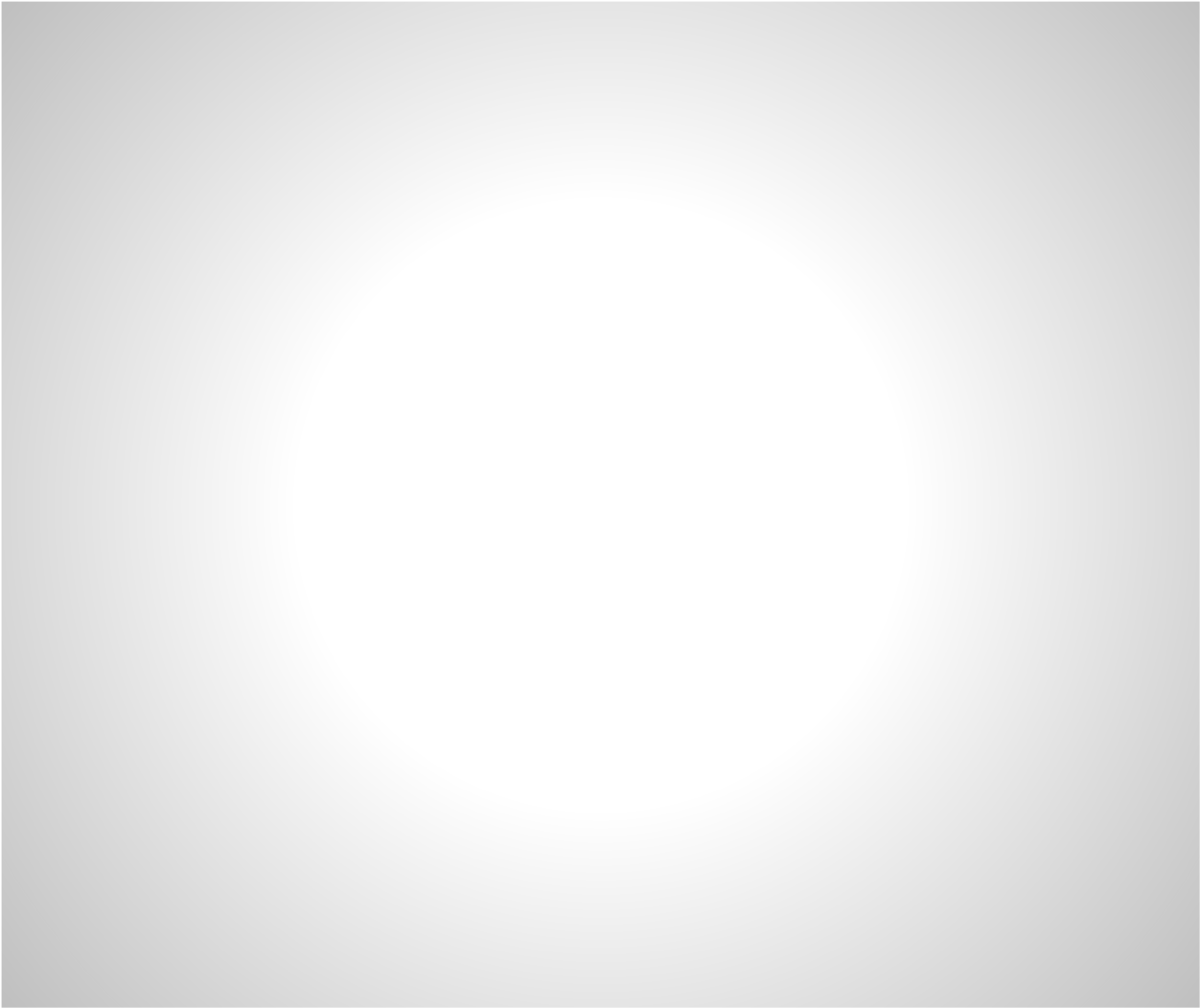 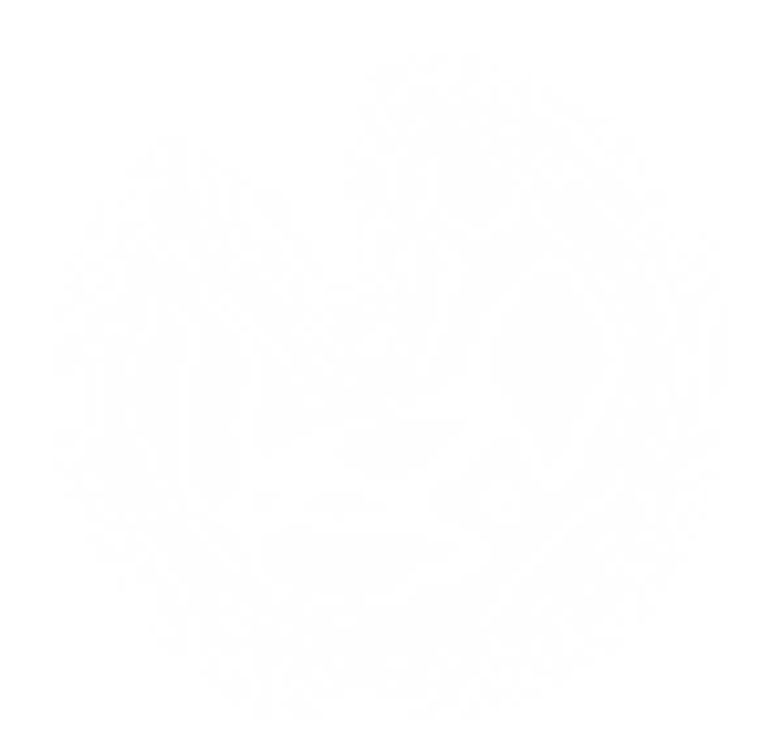 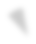 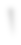 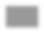 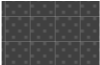 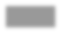 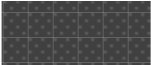 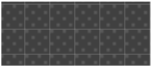 76% опрошенных к положительным характеристикам детского сада отнесли хороший уход и присмотр, квалифицированный персонал, удобное  месторасположение детского сада и положительные  отзывы о детском саде в микрорайоне. 24% принявших участие в анкетировании отметили, что в детском саду внимательно относятся к здоровью детей и большой выбор ДОП.  88% родителей полностью удовлетворены качеством реализации образовательных программ в ДОУ, 9% опрошенных – частично удовлетворены их качеством и 3% респондентов не удовлетворены качеством образования в детском саду №7 «Улыбка».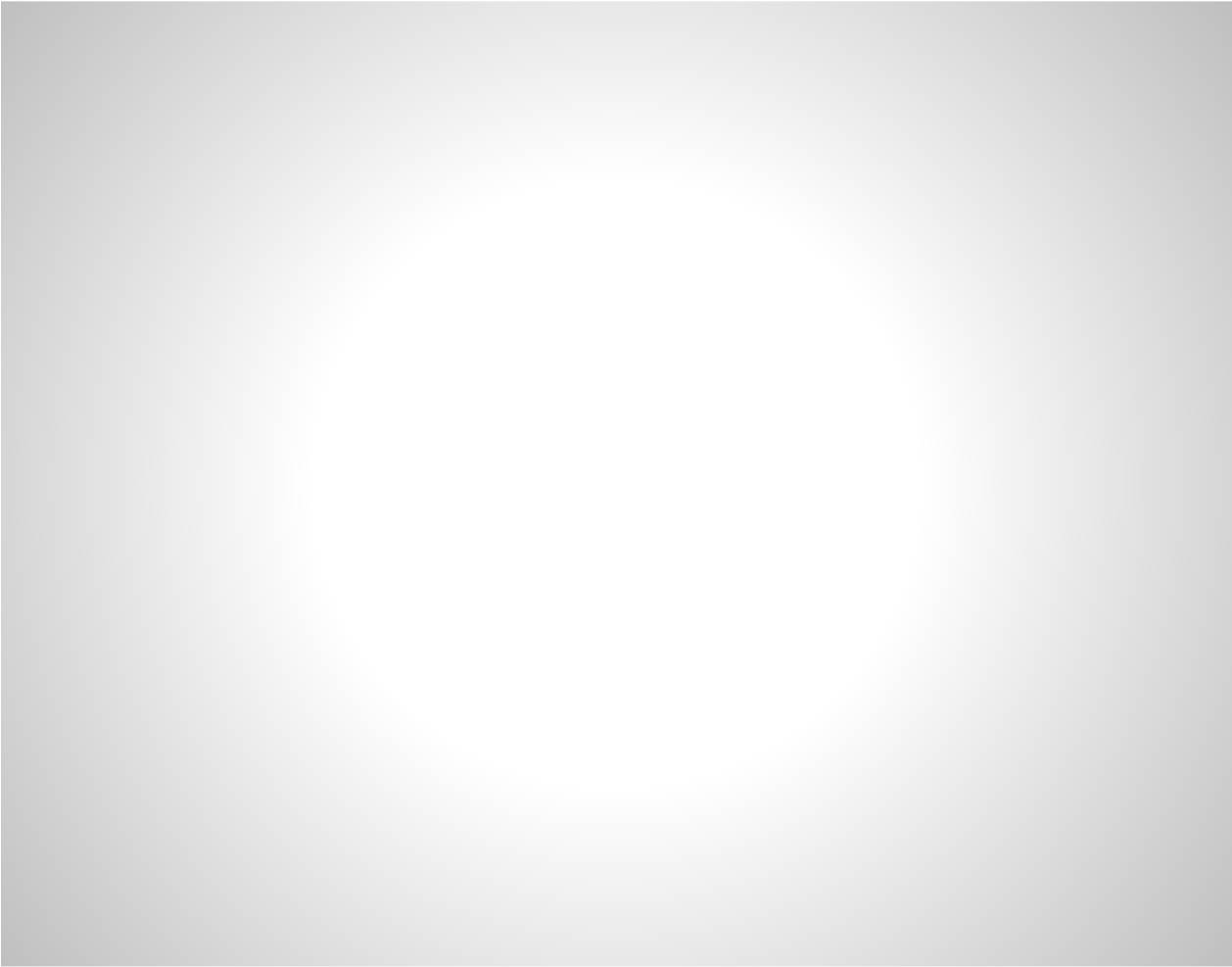 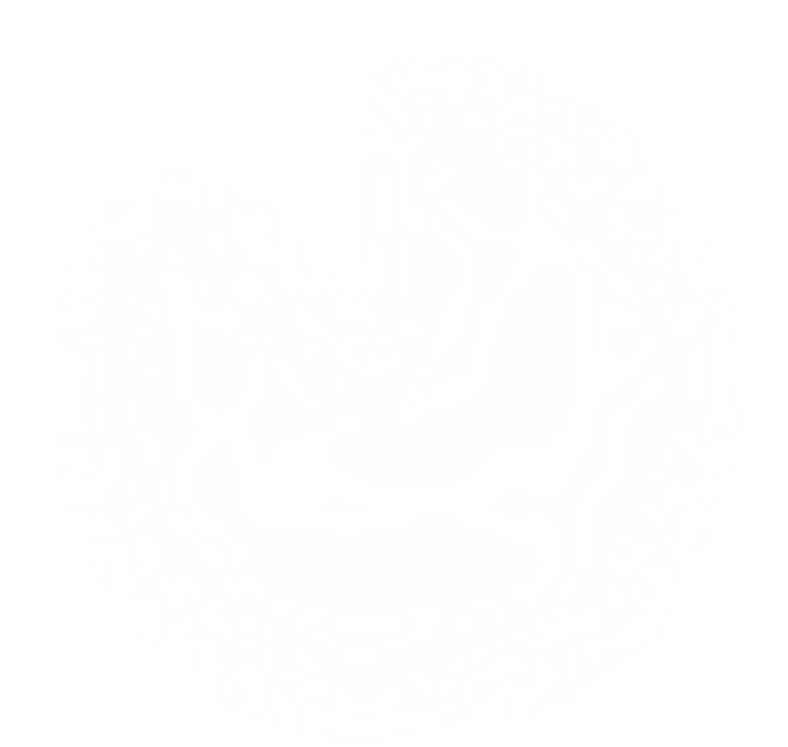 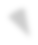 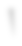 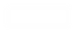 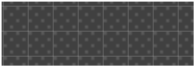 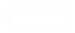 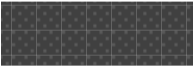 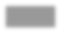 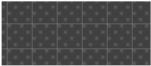 Вывод: Результаты анкетирования позволяют сделать вывод, что большинство родителей удовлетворены качеством образования в детском саду №7 «Улыбка». Однако требуется модернизация территории детского сада, обновление игрового оборудования, соответствующего стандартам безопасности.  Вывод: в детском саду №7 «Улыбка»  созданы оптимальные условия для развития детей в соответствии с их возрастными и индивидуальными особенностями и склонностями, развития способностей и творческого потенциала каждого ребенка. По результата мониторинга качества образования  стали  планирование и реализация мероприятий по улучшению его качества, созданию безопасной образовательной среды. 4. 	Оценка организации воспитательно - образовательного процесса  Детский сад №7 «Улыбка»  функционирует в режиме полного дня 12 и 10,5-часового пребывания. Образовательный процесс в детском саду №7 «Улыбка»  это организованное взаимодействие всех участников процесса по реализации основной и адаптированной основной образовательных программ, в группах общеразвивающей направленности и  компенсирующей направленности  Основная образовательная программа дошкольного образования детского сада №7 «Улыбка»  (с приложением «Рабочей программы воспитания») определяли цели, содержание и организацию воспитательно - образовательного процесса.  Образовательный процесс строился на основе календарного учебного графика и учебного плана.              Календарный учебный график - регламентирует общие требования к организации образовательного процесса в учебном году. Разработан в соответствии с Законом РФ «Об образовании в Российской Федерации» от 29.12.2012 г. №273-ФЗ; СанПиН 2.4.3648-20 «Об утверждении санитарных правил Санитарно-эпидемиологические требования к организациям воспитания и обучения, отдыха и оздоровления детей и молодежи» (утверждены постановлением Главного государственного санитарного врача Российской Федерации) от 28.09.2020 №28. График учитывает в полном объеме возрастные психофизические особенности воспитанников и отвечает требованиям охраны их жизни и здоровья. Учебный план — нормативный документ, фиксирующий распределение образовательной нагрузки на пятидневную рабочую неделю по организации педагогами двигательной, познавательно-исследовательской, коммуникативной, изобразительной, конструктивной, музыкальной деятельности с детьми 2-3 лет, 3-4 лет, 4-5 лет, 5-6 лет, 6-8 лет. Количество регламентированной образовательной деятельности соответствует требованиям СанПиН 2.4.3648-20. Образовательная деятельность организуется  в соответствии с расписанием образовательной деятельности. Расписание составляется на основании Приказа Министерства просвещения Российской Федерации от 31.07.2020 № 373 "Об утверждении Порядка организации и осуществления образовательной деятельности по основным общеобразовательным программам - образовательным программам дошкольного образования", СанПиНа 1.2.3685-21 "Гигиенические нормативы и требования к обеспечению безопасности и (или) безвредности для человека факторов среды обитания". Развитие детей в образовательном процессе детского сада осуществлялось целостно в процессе всей его жизнедеятельности, в таких формах как:  специально организованная образовательная деятельность(занятия);  образовательная деятельность, осуществляемая в режимных моментах;  самостоятельная деятельность детей.             Продолжительность занятий соответствовало СанПиН 1.2.3685-21 и составляло в группах с детьми: от 1,5 до 3 лет — до 10 минут; от 3 до 4 лет — до 15 минут;от 4 до 5 лет — до 20 минут; от 5 до 6 лет — до 25 минут; от 6 до 7 лет — до 30 минут. Основной формой организации образовательного процесса в детском саду №7 «Улыбка»  является образовательная ситуация - форма совместной деятельности педагога и детей, которая планируется и целенаправленно организуется педагогом с целью решения определённых задач развития, воспитания и обучения. Особенностью такого рода организованной образовательной деятельности является обязательное получение образовательного результата (рассказа, рисунка, поделки, нового знания или переживания и т.п.)  В процессе организованной образовательной деятельности (на занятиях)  воспитатели создавали разнообразные образовательные ситуации, побуждающие детей применять свои знания и умения, активно искать новые пути решения возникшей в ситуации задачи, проявлять  эмоциональную отзывчивость и творчество.  Образовательные ситуации включались и в образовательную деятельность в режимных моментах. Они были направлены на закрепление имеющихся у детей знаний и умений, их применение в новых условиях, проявление ребёнком активности, самостоятельности и творчества.  Структура специально организованной образовательной деятельности  Введение в образовательную ситуацию (организация детей);  Создание проблемной ситуации, постановка цели, мотивирование к деятельности;  Проектирование решения проблемной ситуации;  Выполнение действий;  Подведение итогов, анализ деятельности. Между занятиями в рамках образовательной деятельности предусмотрены перерывы продолжительностью не менее 10 минут. Образовательной процесс основывается на организации педагогами видов деятельности, заданных ФГОС ДО и неразрывно связан с воспитанием. В части Рабочей программы воспитания, формируемой участниками образовательных отношений, детский сад №7 «Улыбка»  реализовывал приоритетные направления своей деятельности  через модули «Финансовая грамотность», «Воспитание в организованной образовательной деятельности», «Воспитание в режимных моментах», «Традиции детского сада», «Ранняя профориентация». С  10 января по 30 декабря 2022 года,  в соответствии с календарным планом воспитательной работы, педагоги  провели более 30 мероприятий патриотической, экологической,  социальной, этико-эстетической, физкультурно-оздоровительной и трудовой направленности, в том числе тематические дни и тематические недели. Мероприятия календарного плана воспитательной работы строили по этапам: - событие, знакомство с темой (чтение, просмотр, экскурсии и пр.); - коллективный проект, в рамках которого создаются творческие продукты; - организация события, которое формирует ценности. Педагоги  решали воспитательные задачи интегрировано с образовательными и развивающими задачами вне зависимости от формы, в которой они организовывали образовательный процесс: на занятиях, в совместной деятельности педагога и детей, самостоятельной деятельности воспитанников, в разных формах взаимодействия с семьями. Воспитательно-образовательные задачи, поставленные в детском саду №7 «Улыбка»   в 2022 году полностью реализованы. Реализации поставленных задач способствовало: построение образовательной деятельности на основе индивидуальных особенностей каждого ребенка; использование адекватных форм, способов, методов и средств реализации образовательной программы дошкольного образования  детского сада №7 «Улыбка»; эффективное взаимодействие педагогов и детей, ориентированного на интересы ребенка и учитывающего социальную ситуацию его развития, в ходе реализации образовательной программы дошкольного образования детского сада №7 «Улыбка»  повышение  профессионализма педагогов через систему самообразования, повышения квалификации, обобщения и распространения передового педагогического опыта, участия их в методических мероприятиях различного уровня; улучшение материально - технической базы;  оснащение образовательной деятельности необходимыми пособиями и игровым материалом; обеспечение соблюдения санитарных норм и правил; вовлечение родителей в сферу деятельности педагогического коллектива по развитию, воспитанию дошкольников. Вывод: Образовательный процесс в детском саду №7 «Улыбка» организован в соответствии с нормативными документами в области санитарно-эпидемиологических, нормативно-правовых требований в области образования, требований ФГОС ДО и направлен на сохранение и укрепление здоровья воспитанников, на предоставление равных возможностей для полноценного развития каждого ребёнка. В детском саду №7 «Улыбка»  осуществляется вакцинирование детей (национальный календарь), ведётся медико - педагогический контроль. По результатам медицинского осмотра воспитанники распределены по группам здоровья. Средний показатель заболеваемости в 2022 году составил -  4 % (3,2 случая)  на одного ребёнка, немного уменьшилось  количество случаев  по другим заболеваниям (не по гриппу и ОРВИ). По сравнению с предыдущим учебным годом количество случаев заболеваний уменьшилось. Посещаемость по сравнению с 2021 годом (80%), осталась на прежнем уровне – 82%.  На посещаемость влияет необязательное посещение детьми детского сада, отсутствие у родителей постоянной  работы (30% матерей - домохозяйки или работают дистанционно), подъёма заболеваний в осенне-зимний период. Вывод: К положительным результатам работы по сохранению и укреплению здоровья дошкольников можно отнести следующие: количество детей с  I , II группами здоровья стабильно; за  последние 3 года сократилось число часто болеющих детей. Выявленные проблемы: остаётся высоким средний показатель  пропуска дней 1 ребенком по болезни, что свидетельствует о высоком уровне заболеваемости детей в детском саду и предпочтения родителями домашнего режима после болезни). по сравнению с прошлым годом остаётся тенденция  к увеличению пропуска посещений по другим причинам (свободное посещение, в том числе возможность оставить ребёнка дома из-за свободного рабочего графика или отсутствия постоянной работы). В течение нескольких лет коллектив детского сада на педагогических советах рассматривает вопросы эффективности используемых здоровьесберегающих технологий в образовательном процессе.  Сотрудники детском саду №7 «Улыбка»  создают условия для нормального протекания периода адаптации детей к условиям детского сада. В группах младшего возраста создана атмосфера тепла, уюта и эмоционального благополучия. Это снимает тревогу, волнение и страхи, что немаловажно для здоровья ребенка в адаптационный период. Педагогическое сопровождение вновь прибывших детей и активные формы работы с их родителями привели к безболезненному для воспитанников периоду адаптации.  Вывод: Педагогическое сопровождение вновь прибывших детей и  созданные в группах условия привели к успешному прохождению процесса адаптации большинства воспитанников (93%). 5. Оценка качества кадрового, учебно-методического, библиотечно-информационного обеспечения, материально-технической базы 5.1. Оценка качества кадрового обеспечения Квалификация педагогических и учебно-вспомогательных работников соответствует квалификационным характеристикам, установленным в Едином квалификационном справочнике должностей руководителей, специалистов и служащих. В детском саду №7 «Улыбка»  созданы оптимальные условия для профессионального роста педагогов, основанные на принципах плановости, доступности, наглядности, поисков методов и средств повышения педагогического мастерства.  На 31.12.2022 года общее количество педагогических работников в организации составило - 10 человек: 7 воспитателей, 1 музыкальный руководитель, 1 инструктор по физкультуре, 1 педагог-психолог. Уровень квалификации педагогических кадров в детском саду №7 «Улыбка»  достаточно высок. Количество педагогов, имеющих высшую и первую квалификационную категорию, составляет - 9 человек/ 90%. Количество педагогов, не имеющих квалификационную категорию – 1 человек, что составило 10%, среди них педагог со стажем менее двух лет (таблица 5.1, 5.2). Таблица 5.1 - Образовательный ценз педагогов  Доля молодых воспитателей со стажем работы пять и менее лет составляет 10%. Работа с молодыми специалистами носит системный характер. В  детском саду №7 «Улыбка»   организовано наставничество более опытных педагогов, отличающихся инициативностью, профессионализмом, повышенным интересом к инновациям. Функционирует «Школа молодого воспитателя».  Таблица 5.3 - Стаж работы В 2022 году обучение на курсах повышения квалификации по ФГОС дошкольного образования прошли 3 (30%) воспитателей. В детском саду №7 «Улыбка»   определены основные пути развития профессиональной компетентности педагогов: работа в методических объединениях, творческих или проблемных группах; инновационная деятельность педагога; участие в конкурсах профессионального мастерства, мастер-класса, форумах, фестивалях. обобщение и распространение собственного педагогического опыта. Таблица 5.4. Участие педагогов в методических объединениях за 2022 год  В 2022 году педагоги ДОУ участвовали в муниципальных, региональных и всероссийских конкурсах, неоднократно занимали призовые места.  Таблица 5.5. Участие и результативность педагогических работников в конкурсах и проектах Вывод: Работа по повышению качественного состава педагогических кадров носит системный характер. Педагогический коллектив стабильный, работоспособный. Педагогические работники обладают основными компетенциями, необходимыми для создания условий развития детей в соответствии с ФГОС ДО. 5.2. Оценка качества учебно-методического обеспечения и библиотечно-информационного обеспечения Учебно-методическое и библиотечно-информационное обеспечение соответствует реализуемой программе и отвечает современным требованиям. Для реализации программных задач  присутствует весь необходимый материал по всем программным разделам в полном объёме.  Библиотека наполнена методической и художественной литературой для детей (хрестоматии для чтения, сказки, стихи, рассказы отечественных и зарубежных писателей), научно-популярной литературой (энциклопедии, атласы и т.п.), репродукциями картин, иллюстративным материалом, дидактическими пособиями, демонстрационными и раздаточными материалами. В фонде периодической литературы есть подписные издания для педагогов, которые включают в себя 2 наименований газет и журналов, в том числе в электронном виде.  В распоряжении педагогов - сеть «Интернет», медиатека. Педагоги, активно применяют ИКТ в образовательном процессе в виде презентаций отдельных тем, дидактических игр, развивающих заданий, создают страницы на профессиональных сайтах. На официальном сайте      детского сада №7 «Улыбка»   МБДОУ  в сети Интернет размещены ссылки на информационные образовательные  ресурсы. Вывод: Учебно - методическое и библиотечно-информационное обеспечение соответствует реализуемой программе и отвечает современным требованиям. 5.3. Оценка качества материально-технической базы Здание, территория детского сада №7 «Улыбка» соответствуют санитарно-эпидемиологическим правилам и нормативам, требованиям пожарной и электробезопасности, нормам охраны труда. В детском саду  созданы условия для организации качественного и сбалансированного  питания детей, хранения и приготовления пищи в соответствии с санитарно - эпидемиологическим правилам и нормативами. Площадь на одного воспитанника соответствует лицензионному нормативу и составляет не менее 2 кв. м на каждого ребёнка дошкольного возраста и не менее 2,5 кв. м на каждого ребёнка раннего возраста. Существующие площади позволяют обеспечить продуктивную и результативную деятельность детей и работников  детского сада №7 «Улыбка». На территории имеются спортивная площадка, игровые участки для воспитанников  - 4 групп, экологическая тропа, ,  цветники, хозяйственный блок. В здании детского сада имеются: групповые помещения - 4; кабинеты (заведующего, заведующего хозяйством, методический) - 4; зал (музыкально-спортивный) - 1; прачечная; пищеблок для полного цикла приготовления пищи; медицинский блок (кабинет приема и  процедурный кабинет). Для полноценного физического развития, охраны и укрепления здоровья воспитанников в детском саду №7 «Улыбка» оборудован музыкально-спортивный зал в соответствии с санитарно-эпидемиологическими требованиями (гимнастическими скамейками, гимнастической стенкой, матами, канатами, мячами, мягкими модулями, обручами). Спортивная площадка на территории оснащена стационарным спортивным оборудованием для лазания, подлезания, игры в баскетбол и выносным оборудованием для занятий физкультурой и спортом. В  течение года  постоянная работа велась над модернизацией среды, поиском более совершенных форм оборудования кабинетов, групповых комнат современными средствами ТСО и  ИКТ; обогащением  центров познавательно-исследовательской деятельности; пополнением кабинетов узких специалистов современным  дидактическим многофункциональным материалом. В старшей группе имеется телевизор.   Для развития познавательных способностей лестничные пролёты оформлены постерами краеведческой и экологической направленности. Приоритетные направления работы представлены разными стендами. В материалах стенда «Родной край» нашли отражение знаменательные события в жизни города, области и  страны. Холлы первого этажа используются для выставки детских работ.  Все помещения детского сада обеспечены достаточным освещением, соответствуют санитарным требованиям, оформлены содержательно и эстетично. Внутренний интерьер помещений удобен и красив. В детском саду созданы все необходимые условия для оптимального использования технических средств в образовательном процессе. В настоящее время в детском саду в состав информационно - технической базы входят: 4 монитора, 3 ноутбука, 2 сканера, 3 принтера.  Пополнена и обновлена развивающая предметно-пространственная среда групповых помещений. Для оценки организации предметно-пространственной развивающей среды в соответствии с требованиями ФГОС ДО ежегодно проводится обследование ППРС, результаты которых нашли отражение в Программе развития детском саду №7 «Улыбка».Пространство всех групп условно разделено на развивающие центры: познавательного и речевого развития, чтения художественной литературы, трудовой деятельности, ознакомления с окружающим миром и родным краем, строительства, сюжетно-ролевой игры, музыкального и физического развития,  есть центр экспериментирования и творческие мастерские (с книгами, головоломками, материалом для продуктивной и ИЗО деятельности), есть необходимое пространство для свободной деятельности детей и подвижных игр, оформлен уголок уединения. В каждой группе оборудован Центр безопасности дорожного движения для обучения детей дошкольного возраста правилам поведения на дорогах города. В каждом из этих центров собраны необходимые материалы и оборудование, которые соответствуют требованиям СанПиН и возрастным особенностям детей группы.  Однако, анализ обследования показал, что группы наполнены необходимым материалом и оборудованием не полностью (не на 100%). Ежегодно администрацией ведётся работа по благоустройству территории: приобретаются многолетние цветы для  клумб  и кустарники для зонирования.  В 2022 году проведены следующие мероприятия:          Вывод: В детском саду №7 «Улыбка» материально-техническое обеспечение соответствует требованиям ФГОС ДО, санитарно-эпидемиологическим нормам, правилам пожарной безопасности. Однако, анализ и самоанализ предметно-пространственной развивающей среды в группах ДОУ показал  необходимость обеспечения игровым, дидактическим материалом и оборудованием все возрастные группы, а также модернизации территории детского сада, обновления игрового оборудования и установки нового ограждения, соответствующего стандартам безопасности.   6. 	Оценка функционирования внутренней системы оценки качества образования С целью проведения внутренней оценки качества дошкольного образования в детском саду  действует «Положение о внутренней системе оценки качества образования детского сада №7 «Улыбка». Цель ВСОКО – установить соответствие качества образования действующему законодательству в сфере образования и ФГОС ДО.   Для осуществления процедуры внутренней оценки качества образования составлен  план мероприятий по реализации ВСОКО в детском саду №7 «Улыбка» на 2022-2023 учебный год, в нем определяются форма, направления, сроки, порядок проведения оценки качества образования, ее периодичность, ответственные и исполнители. Основные формы реализации ВСОКО: мониторинг (целенаправленное систематическое наблюдение, собеседование, анализ документации, анкетирование, сравнение и анализ); контроль (оперативный, тематический, фронтальный, итоговый, взаимоконтроль). В реализации ВСОКО  принимают участие: администрация, педагогические работники, медицинский работник, члены творческой группы. Из их числа формируется рабочая группа, которая  участвует в разработке: методики оценки качества образования; показателей, характеризующих состояние и динамику развития системы образования в ДОО; критериев оценки результативности профессиональной деятельности педагогов. По результатам оценки качества образования формирует предложения по принятию управленческих решений для администрации детском саду №7 «Улыбка». Качество воспитательной работы в детском саду №7 «Улыбка» оценивалось в рамках основных направлений ВСОКО, так как обучение и воспитание в детском саду представляет собой целостный образовательный процесс. Качество условий и результатов образовательной деятельности оценивалось в 2022  году с учетом программы воспитания.  На основе анализа данных ВСОКО составлен настоящий отчет о результатах самообследования. В результате реализации ВСОКО в  детском саду №7 «Улыбка»получена объективная информация о функционировании и развитии системы образования; выявлены позитивные и (или) негативные факторы, влияющие на качество образования; предоставлена достоверная информация о качестве образования  всем участникам образовательных отношений и общественности; приняты управленческие решения по совершенствованию качества образования и повышению уровня информированности потребителей образовательных услуг при принятии таких решений; составлен прогноз развития системы образования в  детском саду №7 «Улыбка». На основании анкетирования и опроса родителей изучалась степень удовлетворённости родителей качеством образования в   детском саду №7 «Улыбка». ✓ Созданная система воспитательно -образовательного процесса позволяет максимально удовлетворять потребности и запросы родителей, о чём свидетельствуют наличие 80% положительных отзывов родителей о работе  детском саду №7 «Улыбка», а также активное участие родителей в жизни организации. Вывод: Внутренняя оценка качества образования в  детском саду №7 «Улыбка» функционирует 	в соответствии с нормативными документами в сфере образования Российской Федерации. По итогам ВСОКО приняты управленческие решения по совершенствованию качества образования и составлен прогноз развития системы образования  ДОУ. Родители воспитанников отмечают создание безопасных и комфортных условий для каждого ребёнка. 7. 	Востребованность выпускников В 2022 году в школу выпустились  23 воспитанника, которые поступили на обучение в школы города Таблица 7.1.Востребованность выпускников школами города Данилова Объективный показатель увеличения количества детей, занятых в детских объединениях, показывает  востребованность  воспитанников  в  учреждениях дополнительного образования города Данилова. Количество воспитанников, посещающих городские объединения по интересам в 2022 году–– 19 человек (12%). Вывод: В результате организации деятельности кружков дополнительного образования в ДОУ выпускники детского сада владеют ключевыми компетенциями (здоровьесберегающими, социальными, коммуникативными), необходимыми для социальной адаптации в жизни. Успешно адаптируются в школе, активно включаясь в жизнь школьного коллектива, в детских объединениях учреждениях дополнительного образования. ЗАКЛЮЧЕНИЕАнализ показателей результатов самообследования Учитывая результаты самообследования деятельности детского сада  № 7 «Улыбка» в 2022  году, можно сделать следующие выводы: Общая численность воспитанников, осваивающих образовательную программу дошкольного образования по сравнению с 2021 годом  уменьшилась на 5 детей.Общая численность педагогических работников, прошедших курсы повышения квалификации  в межаттестационный период составляет – 100%. Отсутствуют в течение года обоснованные жалобы родителей (законных представителей) воспитанников на качество  услуг. Общая численность воспитанников, осваивающих дополнительные образовательные программы в ДОУ в 2022 году  остаётся по-прежнему высокой. Осталось  прежним количество сотрудников со стажем работы  до 5 лет  (1 человека) и составляет 10%. Средний показатель посещаемости в 2022 году по сравнению с прошлым годом не изменился. Средний показатель пропущенных дней при посещении дошкольной образовательной организации по болезни на одного воспитанника остается достаточно высоким. По данному направлению ведется углубленный анализ.     Анализ показателей деятельности  детского сада  № 7 «Улыбка» за 2022 год позволяет сделать вывод о том, что детский сад имеет достаточную инфраструктуру, которая соответствует требованиям СП 2.4.3648-20 «Санитарно-эпидемиологические требования к организациям воспитания и обучения, отдыха и оздоровления детей и молодежи» и позволяет реализовывать образовательные программы в полном объеме в соответствии с ФГОС ДО. Детский сад укомплектован достаточным количеством педагогических и иных работников, которые имеют высокую квалификацию и регулярно проходят повышение квалификации, что обеспечивает результативность образовательной деятельности. Заведующий детского сада  № 7 «Улыбка»:                    С.В.Луковкина                                    ВВЕДЕНИЕ ВВЕДЕНИЕ 2 РАЗДЕЛ I. АНАЛИТИЧЕСКАЯ ЧАСТЬ РАЗДЕЛ I. АНАЛИТИЧЕСКАЯ ЧАСТЬ 3 1. Оценка образовательной деятельности 3 2. Оценка системы управления 5 3. Оценка содержания и качества подготовки воспитанников 7 4. Оценка организации  воспитательно - образовательного процесса 12 5. Оценка качества кадрового, учебно-методического, библиотечно-информационного обеспечения, материально-технической базы 16 5.1 Оценка качества кадрового обеспечения 16 5.2 Оценка качества, учебно-методического, библиотечно-информационного обеспечения 18 5.3 Оценка качества материально-технической базы 20 6. Функционирование внутренней системы оценки качества образования 20 7. Востребованность выпускников РАЗДЕЛ II.  АНАЛИЗ ПОКАЗАТЕЛЕЙ ДЕЯТЕЛЬНОСТИ ОРГАНИЗАЦИИ, ПОДЛЕЖАЩЕЙ САМООБСЛЕДОВАНИЮ РАЗДЕЛ II.  АНАЛИЗ ПОКАЗАТЕЛЕЙ ДЕЯТЕЛЬНОСТИ ОРГАНИЗАЦИИ, ПОДЛЕЖАЩЕЙ САМООБСЛЕДОВАНИЮ 24 ЗАКЛЮЧЕНИЕ ЗАКЛЮЧЕНИЕ 26 Наименование образовательной организации муниципальное бюджетное дошкольное образовательное учреждение детский сад  №7 «Улыбка» г. Данилова Ярославской области Руководитель Луковкина Светлана Владимировна Адрес организации 152072, Ярославская область, г. Данилов, пл. Преображенская,6 Телефон 8 (48538) 5-14-64 Адрес электронной почты sad7.danilov@yarregion.ru Учредитель Даниловский муниципальный район Ярославской области Дата создания 1981 год Лицензия на право ведения образовательной деятельности серия 76Л02 № 0001230 бессрочно, от 14.10.2016г. Приложение № 1 к лицензии на осуществление образовательной деятельности серия 76П01 № 0004224, от 14.10.2016. Группы общеразвивающей направленности Группы общеразвивающей направленности Группа «Неваляшка»2-3 18 Группа «Солнышко» 3 - 421Группа «Радуга»4 - 523 Группа «Пчёлка»6-7 22 Итого 84Группы общеразвивающей направленности Группы общеразвивающей направленности Группа «Неваляшка»2 - 3 13Группа «Солнышко»3 - 4 17Группа «Радуга»5 - 624Группа «Пчёлка»6 - 7 20Итого 74Уровни диагностики Уровни диагностики Физиологическая готовность к школе Социальная или личностная   готовность Психолого-педагогическая готовность Итоговая диагностика   Высокий уровень 80 92 78 Итоговая диагностика    Достаточный уровень 20 8 22 Итоговая диагностика    Недостаточный уровень Итоговая диагностика  Итоговая диагностика    Итого, % качества 100% 100% 100% Уровни диагностики  Группа«Неваляшка» Группа «Солнышко»Группа «Пчёлка» Группа «Радуга» «Социально-коммуникативное развитие»В- 6% С- 71Н-23В- 43С- 53Н- 5В- 63.6С- 35.7Н-0.7В- 71.9С- 17.2Н-10.9 «Художественно-эстетическое развитие»В- 10С- 66Н-24В- 38С- 42Н-20В- 54.2С- 37.2Н-8.6В- 53С- 47Н- «Речевое развитие»В- 6С- 52Н-42В- 26С- 44Н-30В- 59.3С- 30.7Н-10В- 47.9С- 45.6Н-6.5 «Познавательное развитие»В- 8С- 68Н-24В- 18С- 50Н-22В- 62.1С- 32.2Н-5.7В- 61С- 39Н- «Физическое развитие»В-61 С- 35Н-4В- 45С- 39Н-16В- 35С- 65Н-В- 66.1С- 33.9Н- ИтогоВ- 18.2С- 58.4Н-23.4В- 34С- 47Н-19В- 54.8С- 40.2Н-5В- 60С- 36.5Н-3.5Н.ГН.ГН.ГК.Г.К.Г.К.Г.ВСНВСНГруппа «Неваляшка»41.658.418.258.423.4Группа «Солнышко»224038344719Группа «Пчёлка»37.853.78.554.840.25Группа «Радуга»385576036.53.5Итого24.447.528.141.745.512.8Всероссийский детский творческий конкурс «Просто космос» 1 человек – диплом 2 место Всероссийская акция «Рисуем Победу!» 3 человека – дипломы участников Всероссийский детский творческий конкурс «В мире птиц» 1 человек – диплом 1 место Всероссийский конкурс «Светлый праздник – святая пасха» 1 человек – 1 место Всероссийский конкурс «Я – патриот» 3 человека лауреаты 1 степени, 2степени Областной конкурс  рисунков «Я – герой пожарный» 5 человек-участие Всероссийский  конкурс «Спорт и здоровье» 5 человек – лауреаты 3 степени Всероссийский  конкурс «Мы выбираем спорт!» 5 человек – Дипломы участников Всероссийский конкурс по рисункам  А.С. Пушкина  диплом  II степени – 1 человек диплом  III степени - 2 человека Всероссийский конкурс «Россия – родина моя, как для меня ты дорога!» дипломы 1,2,3 степени 	 Всероссийский  конкурс «Мы выбираем спорт!» 5 человек –дипломы лауреатов 1 ст Всероссийский конкурс «Время спорта» 5 человек –дипломы лауреатов 1, 2  Всероссийский интернет- конкурс кормушек 2 человека- участники Региональный конкурс «Вместо ёлки новогодний букет!» 3 человека, 2-3 места Региональный конкурс «С заботой о зимующих птицах» 1 место – 1 человек 2 место- 2 человека, 3 место- 2 человека V Всероссийский конкурс рисунков по ПДД «Со Светофоровой наукой по дороге в детский сад» 3 человека -участие 2 человека - 2 место Всероссийский конкурс детских творческих работ «Летнее время чудесное» 2 человек -дипломы III степени Всероссийский детский творческий конкурс «Мамино тепло» 1 человек- диплом Региональный конкурс рисунков по ПДД «Дорога глазами детей» 1 человек - участие Всероссийский  спортивный творческий конкурс “Мир спорта» 1 человек- диплом 1 место 4 человека –диплом 2 степени № Название  Кол-во детей Возраст детей Руководитель  1 «Мы Малевичи» 8        3 - 5 летСухоешкина Л.В. 2 «Веселый парашют» 8 3 – 5 лет Кудрявцева Е.Ю. 3 «Шахматная азбука» 21 5 – 6 лет Степанова Т.Н. 4 «Леготека»8 2 - 4 лет Палко Т.А.5 «Финансовая грамотность» 215- 6 лет Румянцева А.Н. 6 «Умелые ручки» 14 2 - 3 лет Салтыкова Г.В. 7 «Танцевальный серпантин» 6 6 - 7 лет Широкова И.А. 8«АБВГДейка»216 - 7 летСтепанова Т.Н.Высшее профессиональное образование Средне-специальное образование Обучаются в ВУЗах 6 (60%) 3 (30%) ---1 (10%)               Таблица 5.2 - Категорийность (без учёта руководител              Таблица 5.2 - Категорийность (без учёта руководителей) Высшая категория Первая категория Соответствие занимаемой должности 6 (60%) 3 (30%)  1 (10%) Стаж Количество Процент 1-5 лет 1 10% 5-10 лет 11-15 лет 16-20 лет 110% 21 и выше 880 % ФИО педагога Название методического объединения Ашастина И.Г. Румянцева А.Н.   «Узоречье»  Салтыкова Г.В. Степанова Т.Н. Палко Т.А.  «Познавательное развитие»  Кудрявцева Е.Ю. Методическое объединение инструкторов по физическому воспитанию  Широкова И.А. Методическое  объединение музыкальных руководителей   Румянцева А.Н.  Методическое  объединение старших воспитателей  Косарева М.В. Мухина О.В.   Методическое объединение  для воспитателей разновозрастных групп  Всероссийский конкурс-смотр "Лучшие детские сады России 2022" Диплом победителя -  1 место Федеральный проект «Успех каждого ребёнка» 1 человек – диплом 1 степени Всероссийский творческий конкурс «Мир педагога» 1 человек – диплом  2 степени Муниципальный конкурс «Наш любимый Дед Мороз»УчастникМуниципальный конкурс «Самый привлекательный атрибут для народной игры»2 место− посажены саженцы «Сад памяти»;− установлена 1 песочница; − установлены два игровых модуля «Горка»; − сделана площадка для мусора.Количество выпускников ОУ, в которые поступили выпускники Количество детей 23 СОШ № 2 10 23 СОШ № 1723 СОШ № 126 